                                              I.АНАЛИТИЧЕСКАЯ ЧАСТЬ                                                                       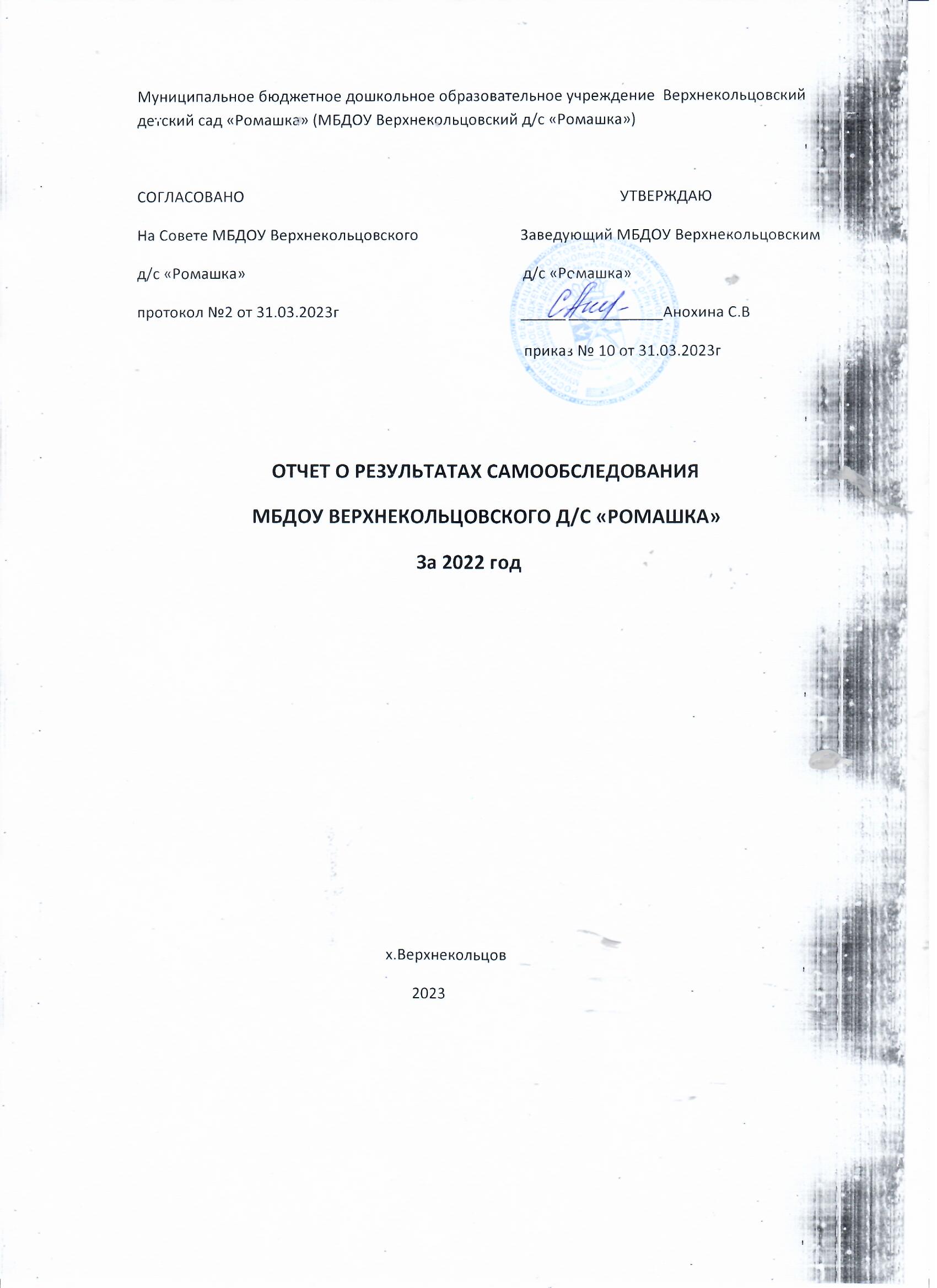                                                              ВведениеВ соответствии с Приказом Министерства образования и наукиРоссийской Федерации от 14.12.2017 г. № 1218 "О внесении изменений в Порядок проведения самообследования образовательной организации, утвержденный приказом Министерства образования и науки Российской Федерации от 14 июня 2013 г. № 462 и Приказом Министерства образования и науки Российской Федерации от 15.02.2017 № 136 «О внесении изменений в показатели деятельности образовательной организации, подлежащей самообследованию», утвержденные приказом Министерства образования и науки Российской Федерации от 10 декабря 2013 г. № 1324 в период с 28.02.2023 по 03.04.2023 года было проведено самообследование и сформирован отчет о деятельности учреждения по состоянию на 31.12.2022 года.Общие сведения об образовательной организацииМуниципальное бюджетное дошкольное образовательное учреждение Верхнекольцовский д/с «Ромашка» сад (далее – Детский сад) расположено в жилом районе хутора вдали от  торговых мест. Зданиедетского сада   построено   по типовому   проекту.   Проектная   наполняемость на 25 мест.Общая площадь здания 171,6 кв. м, из них площадь помещений, используемых непосредственно для нужд   образовательного   процесса, 86,1 кв. м.Цель деятельности детского сада — осуществление образовательной деятельности по реализации образовательных программ дошкольного образования.Предметом деятельности детского сада является формирование общей культуры, развитие физических, интеллектуальных, нравственных, эстетических и личностных качеств, формирование предпосылок учебной деятельности, сохранение и укрепление здоровья воспитанников.Режим работы детского сада:-рабочая неделя – пятидневная, с понедельника по пятницу.-длительность пребывания детей в группах-9 часов.-режим работы групп- с 7.30 до16.30.Организационно-правовое обеспечение	деятельности образовательного учрежденияВывод: Все нормативные локальные акты в части содержания, организации образовательного процесса в ДОУ имеются в наличии.Оценка системы управления ДОУУправление детским садом осуществляется в соответствии с Законом Российской Федерации «Об образовании в Российской Федерации» от 29.12.2012 года №273 (в редакции ФЗ от 07.05.2013 №99-ФЗ, от 30.12.2021№472-ФЗ), иными законодательными актами Российской Федерации, Уставом, носит государственно-общественный характер, призвано решать вопросы по созданию условий качественного образования, осуществляется в форме управления по результатам, которое строится на оптимальном соотношении таких принципов управления, как централизация и децентрализация в осуществлении управленческих решений, коллегиальность и единоначалие в управлении, права, обязанности, ответственность за принятие управленческих решений.Стратегическое управление МБДОУ осуществляет заведующий в рамках своих должностных полномочий и в соответствии с законодательством РФАнохина Светлана Владимировна (имеет высшее педагогическое образование). Коллегиальными органами управления являются: управляющий совет, педагогический совет, общее собрание работников. Органы управления, действующие в МБДОУВ детском саду функционирует первичная профсоюзная организация, в 2022 г. 100% работников являлись её членами.Вывод: В ДОУ создана продуманная и гибкая система управления в соответствии с целями и содержанием работы. Все функции управления направлены на достижение оптимального результата. Правильная расстановка кадров, определение их прав и обязанностей, позволяет администрации поддерживать со своими сотрудниками отношения, способствующие развитию их творческой инициативы. Управление строится на основе принципов демократичности, научности, систематичности и последовательности. Вся проводимая работа в дошкольной организации не была бы результативной без глубокого, обоснованного планирования. Участие каждого члена коллектива в анализе, поиске, и выборе наиболее актуальных задач на каждый учебный год, сделало процесс подготовки годового плана более демократичным. По итогам 2022 года система управления оценивается как эффективная, позволяющая учесть мнение работников и всех участников образовательных отношений. В следующем году изменение системы управления не планируется управление в МБДОУ осуществляется в соответствии с действующим законодательством на основе принципов единоначалия и коллегиальности. Механизм управления МБДОУ обеспечивает его стабильное функционирование, взаимосвязь всех структурных подразделений. В МБДОУ реализуется возможность участия в его управлении всех участников образовательного процесса.Структурных подразделений и филиалов МБДОУ не имеет.Оценка образовательной деятельностиОбразовательный процесс дошкольного учреждения организуется в соответствии с Федеральным законом от 29.12.2012 № 273-ФЗ «Об образовании в Российской Федерации», ФГОС дошкольного образования, СП 2.4.3648-20 «Санитарно-эпидемиологические требования к организациям воспитания и обучения, отдыха и оздоровления детей и молодежи», которые утверждены Постановлением Главного государственного санитарного врача Российской Федерации от 28.09.2020 №28, содержанию и организации режима работы дошкольных образовательных организаций», с 01.03.2021 — дополнительно с требованиями СанПиН 1.2.3685-21 «Гигиенические нормативы и требования к обеспечению безопасности и (или) безвредности для человека факторов среды обитания» и регулируется локальными нормативно-правовыми актами: годовым календарным учебным графиком, учебным планом, расписанием занятий и режимом образовательного процесса.Указанные документы составлены согласно требованиям утвержденной основной образовательной программы учреждения.Детский сад посещают 19 воспитанника в возрасте от 1,5 до 7 лет. В МБДОУ сформировано 1 разновозрастная группа. Общее число воспитанников 19 детей.Программно-методическое обеспечение образовательного процесса: Образовательный процесс в ДОУ осуществляется путем реализации основной общеобразовательной программы МБДОУ Верхнекольцовского д/с «Ромашка», разработанной в соответствии с требованиями ФГОС ДО, с учетом содержанияПримерной основной общеобразовательной программы дошкольного образования, на основе содержания комплексной вариативной программы«От рождения до школы» / Под ред. Н.Е. Вераксы, Т.С. Комаровой, М.А. Васильева.             - парциальная программа «Основы безопасности жизнедеятельности», Р.Б. СтеркинаРеализуемые в ДОУ программы помогают наиболее полному личностному развитию воспитанников, повышают их информативный уровень и способствуют применению полученных знаний, умений и навыков в их практической деятельности, обеспечивая достаточно высокий уровень освоения образовательных областей.Программа ДОУ адресована педагогическим и иным работникам, работающим с воспитанниками данной образовательной организации и родителям (законным представителям) воспитанников и направлена на создание развивающей образовательной среды для детей раннего и дошкольного возраста, открывающей возможности для позитивной социализации ребёнка, его всестороннего личностного развития, развития инициативы и творческих способностей, индивидуализации на основе сотрудничества с взрослыми и сверстниками в соответствующих дошкольному возрасту видов деятельности.Воспитательная работаДетский сад реализует рабочую программу воспитания с сентября 2021года и календарный план воспитательной работы, которые являются частьюосновной образовательной программы дошкольного образования. В детском саду реализуется казачий компонент. Большое внимание уделяется экологическому воспитанию. Родители участвуют в природоохранных акциях. Поддерживают реализацию казачества, помогают в пополнении музея, казачьего дворика атрибутами, а также участвуют в пошиве костюмов для мероприятий, направленных на патриотическое воспитание подрастающего поколения (народные костюмы, казачьи, военные формы). Ведущей в воспитательном процессе является игровая деятельность.В воспитании детей дошкольного дошкольного возраста таким целевым приоритетом является создание благоприятных условий для усвоения детьми социально значимых знаний основных норм и традиций того общества, в котором они живут.К наиболее важным из них относятся следующие:быть вежливым, послушным, доброжелательным, отзывчивым; - уважать старших и заботиться о младших;стремиться устанавливать хорошие отношения с другими людьми; - быть трудолюбивым, доводить начатое дело до конца;любить своих родителей, свой родной край и свое Отчество;беречь и охранять окружающую природу;соблюдать правила личной гигиены, режим дня, вести здоровый образ жизни. На	основе		знаний	у		ребенка	складываются		элементарные	моральные суждения и оценки (что такое «хорошо» и что такое «плохо»), а общепринятые нормы и правила поведения начинают выступать для него как регулятор взаимоотношений между людьми и как нравственная норма своего поведения. Педагоги		детского	сада	ежегодно	при	организации	образовательного процесса	учитывают		уровень	здоровья	детей	и	строят		образовательную деятельность с учетом здоровья и индивидуальных особенностей детей.В физическом развитии дошкольников основными задачами для ДОУ являются охрана и укрепление физического, психического здоровья детей, в том числе их эмоционального благополучия. Оздоровительный процесс включает в себя:профилактические, оздоровительные мероприятия;организацию рационального питания (3 - х разовый режим питания);санитарно-гигиенические и противоэпидемиологические мероприятия; - двигательная активность;комплекс закаливающих мероприятий;использование здоровьесберегающих технологий и методик (дыхательные гимнастики, индивидуальные физические упражнения, занятия в сухом бассейне);режим проветривания и кварцевания.Несмотря на создание медико-педагогических условий и системе оздоровительных мероприятий показатели физического здоровья детей не улучшились. Для недопущения распространения коронавирусной инфекции, администрация детского сада ввела в 2021-2022 учебном году дополнительные ограничительные и профилактические меры в соответствии СП 3.1.3597-20:ежедневный усиленный фильтр воспитанников и работников - термометрию с помощью бесконтактных термометров и опрос на наличие признаков инфекционных заболеваний. Лица с признаками инфекционных заболеваний изолируются;еженедельную генеральную уборку с применением дезинфицирующих средств, разведенных в концентрациях по вирусному режиму;ежедневную влажную уборку с обработкой всех контактных поверхностей, игрушек и оборудования дезинфицирующими средствами;дезинфекцию посуды, столовых приборов после каждого использования;бактерицидные установки в групповых комнатах;частое проветривание групповых комнат в отсутствие воспитанников;требование о заключении врача об отсутствии медицинских противопоказаний для пребывания в детском саду ребенка, который переболел или контактировал с больным COVID-19.Одним    из    основных    направлений    физкультурно- оздоровительной работы является создание оптимальных условийдля двигательной активности детей,   формирование   у   них необходимых двигательных умений и навыков, а также воспитание положительного отношения к здоровому образу жизни. В групповых помещениях созданы физкультурно-оздоровительные уголки.Функционирует спортивная площадка для организации двигательной активности на прогулке. Результаты мониторинга физического развития детей выявили положительную динамику физического развития.Показатель заболеваемости складывается из длительного отсутствия одних и тех же детей, обусловлен возрастными особенностями детей младшего дошкольного возраста, первый год посещающих детский сад (у нас         таких более 3 человек из 19), увеличением числа детей с хроническими                   заболеваниями. И пропусками детей, мамы которых не работают и не водят детей в д/с не по болезни, а по другим причинам. Над этим следует в следующем году поработать.В 2022 году приняли положение об использовании государственных символов. Положение разработано в соответствии с Конституцией Российской Федерации (ст.70), Письмом Министерства Просвещения Российской Федерации от 15 апреля 2022 года №СК-295/06, Федеральным Конституционным законом «О Государственном флаге Российской Федерации» в редакции от 1 сентября 2014 года, Федеральным Конституционным законом «О Государственном гербе Российской Федерации» с изменениями на 30 декабря 2021 года, Федеральным Конституционным законом «О Государственном гимне Российской Федерации» с изменениями на 21 декабря 2013 года, а также Уставом дошкольного образовательного учреждения и других нормативных правовых актов Российской Федерации, регламентирующих деятельность образовательных организаций.Использование государственных символов Российской Федерации в обучении и воспитании воспитанников в ДОУ является важнейшим элементом приобщения к российским духовно-нравственным ценностям, культуре и исторической памяти. 1.7. Каждый работник детского сада и его воспитанник должен знать текст гимна Российской Федерации, знать государственную символику: герб, флаг, их значение и историю.Воспитательная работа строится с учетом индивидуальных особенностей детей, с использованием разнообразных форм и методов, в тесной взаимосвязи воспитателей, специалистов и родителей. Несколько семей состоят на контроле у наших специалистов по охране детства, которые ежемесячно посещают их дома и квартиры, чтобы увидеть всё ли необходимое есть у детей.Чтобы выбрать стратегию воспитательной работы был проведен анализ состава семей воспитанников.Социальный	портрет	воспитанников,	посещающих МБДОУ Верхнекольцовский д/с «Ромашка» на 31.12.2022годаВыводы:Мониторинг качества образовательной деятельности в 2022 году показал хорошую работу педагогического коллектива по всем показателям. Достаточно высокий уровень освоения умений и навыков детей в подготовительных к школе группах обеспечен компетентным подходом квалифицированных педагогов, их умением организовать образовательный процесс, грамотно построить развивающую предметно-пространственную среду и взаимодействие с родителями, тем самым оказывая влияние на всестороннее развитие детей. Воспитательная работа строилась с учетом индивидуальных особенностей детей, с использованием разнообразных форм и методов.Анализ качества образовательной работы с детьми в контексте реализации образовательной программы дошкольногообразования в 2022 годуВоспитание и обучение дошкольников в детском саду осуществляется на основе основной общеобразовательной программы МБДОУ Верхнекольцовского д/с «Ромашка». Программа определяет содержание и организацию образовательного процесса и обеспечивает формирование у детей общей культуры, развитие физических, интеллектуальных и личностныхкачеств,	формирование	предпосылок	учебной	деятельности, обеспечивающих социальную успешность, сохранение и укрепление здоровья детей.Содержание		Программы		образовательных областей	обеспечивает разностороннее		развитие	личности,	мотивации	и	способностей		детей	в различных	видах	деятельности			в	образовательных		областях: познавательное			развитие,				физическое		развитие,	социально- коммуникативное развитие, речевое развитие и художественно-эстетическое развитие.В	каждой	группе	педагоги	руководствуются	Рабочими	программами, написанными на основе ООП ДО.Дидактический, методический материал соответствует реализуемой образовательной программе. Методическое	обеспечение	включает информационные и коммуникационные средства поддержки образовательной деятельности МБДОУ.В соответствии с ФГОС рабочие программы педагогов разработаны с учетом принципа интеграции образовательных областей и в соответствии с возрастными возможностями и особенностями воспитанников в ДОО.Данные проведённого мониторинга доказывают, что программный материал подобран в соответствии с возрастными и индивидуальными особенностямидетей, содержание образовательной Программы обеспечивает развитие личности в соответствии с возрастными и индивидуальными особенностями детей по направлениям: социально-коммуникативное развитие; познавательное развитие; речевое развитие; художественно-эстетическое развитие; физическое развитие.Качество содержания образовательной деятельности в МБДОУ Верхнекольцовском д/с «Ромашка» (май 2022 г.) (ООП)Одним из важнейших показателей педагогического процесса в коллективе МБДОУ считается уровень готовности детей к обучению в школе. Диагностика психологической готовности к школьному обучению осуществлялась педагогом-психологом в апреле-мае 2022 г., с согласия родителей.Психологическая готовность детей к школьному обучениюВ 2022 уч.году проводилось обследование воспитанников, выпускающихся в школу, на предмет оценки сформированной предпосылок к учебной деятельности в количестве 19 человек. Задания позволили оценить уровень сформированных предпосылок к учебной деятельности: возможность работать в соответствии с фронтальной инструкцией (удержание алгоритма деятельности), умение самостоятельно действовать по образцу и осуществлять контроль, обладать определенным уровнем работоспособности, а также вовремя остановиться в выполнении того или иного задания и переключиться на выполнение следующего, возможностей распределения и переключения внимания, работоспособности, темпа, целенаправленности деятельности и самоконтроля.В течение года была организована работа по оказанию консультативной помощи родителям по вопросам воспитания и обучения детей, изучения и активизации педагогического потенциала семьи, её традиций в соответствии с перспективными планами воспитателей и специалистов взаимодействия с семьями воспитанников в группах. Результаты педагогического анализа показывают преобладание детей с высоким и средним уровнями развития при прогрессирующей динамике на конец учебного года, что говорит о результативности образовательной деятельности в детском саду.Анализ выполнения задач годового плана работы.ЦЕЛЬ РАБОТЫ: продолжение работы МБДОУ в соответствии с ФГОС, создание оптимальных благоприятных условий для полноценного проживания ребенком дошкольного детства, формирования основ базовой культуры личности, всестороннее развитие психических и физических качеств в соответствии с возрастными и индивидуальными особенностями, подготовка ребенка к жизни в современном обществе, учитывая индивидуальные особенности детей и защищая права каждого ребенка на любом этапе его развития. Совершенствовать качество воспитания и образования дошкольников посредством использования современных методик и технологий.ОСНОВНЫЕ ЗАДАЧИ РАБОТЫ:Создавать в МБДОУ условия для организации взаимодействия педагогов и родительской общественности по профилактике детского травматизма, по профилактике детских заболеваний, соблюдение основ безопасности жизнедеятельности, правил дорожного движения и противопожарной безопасности.Развивать речевую активность детей дошкольного возраста через различные формы и виды детской деятельности. Организовать работу педагогического коллектива, направленную на развитие речевых навыков и связной речи детей дошкольного возраста. Обогащать активный словарь дошкольника с учетом его возрастных и индивидуальных особенностей. Развивать коммуникативные способности детей. Использовать театрализованную деятельность для совершенствования самостоятельного словесного творчества.Обеспечивать качество образовательных услуг муниципальной системы дошкольного образования посредством внедрения в образовательный процесс регионального компонента.Формирование у детей эмоциональной отзывчивости к народной культуре Донского казачества, воспитание у детей желания познавать казачью народную культуру.Для реализации поставленных задач в детском саду в течение года проходили мероприятия по взаимодействию родителей и педагогов. Проводились педагогические всеобучи, консультации, совместные праздники, акции.По вопросу взаимодействия с родителями по совершенствованию системы взаимодействия педагогов и родителей по приобщению дошкольников к здоровому образу жизни, сохранение и укрепление здоровья детей, обеспечение физической и психической безопасности, формирование основ безопасной жизнедеятельности были проведены встречи с инспектором по пропаганде безопасности дорожного движения ОГИБДД, организованы просмотры видеороликов и мультфильмов по ПДД, была организована работа с родительским патрулем.Развивали речевую активность детей дошкольного возраста через различные формы и виды детской деятельности: инсценировки сказок, занятий по развитию речи. Организовали работу педагогического коллектива, направленную на развитие речевых навыков и связной речи детей дошкольного возраста. Организовали показ открытых занятий по развитию речи, которые потом не только анализировали, но и дополняли своими идеями, как можно было разнообразить данное занятие и подобное ему. Подготовили много дидактического материала, дополнили картотеки поразвитию речи. Провели педагогический совет «Как развивать, обогащать активный словарь дошкольника с учетом его возрастных и индивидуальных особенностей». Учитель-логопед проводит консультации для воспитателей как развивать коммуникативные способности детей. Музыкальный руководитель активно на праздниках и развлечениях использовала театрализованную деятельность.С педагогами проведены семинар-практикумы по реализации казачьего регионального компонента, на которых педагоги поделились с какими трудностями сталкиваются и какие находят выходы, обменивались накопленными материалами. Были дополнены атрибуты для реализации казачьего компонента, сшиты костюмы.Вывод: Результаты мониторинга говорят о том, что воспитанники детского сада справляются с требованиями основной образовательной программы. Устойчивая динамика развития прослеживается по всем пяти направлениям. Результаты мониторинга показывают, что уровень освоения программы в направлении развития речи и художественного творчество воспитанников остается стабильным, но требует дальнейшей углубленной работы, вследствие чего данные задачи не теряют своей первостепенной актуальности. Итоговые результаты освоения материала по образовательным областям ООП ДО находятся в диапазоне от 83 до 90 %. По итогам наблюдений на достаточно высоком уровне в детском саду находится развитие игровых умений и навыков детей. Что говорит о выполнении педагогами требований по развитию ведущей деятельности в дошкольном возрасте. Таким образом, поставленные на 2022 год приоритетные задачи выполнены.Оценка организации учебного процессаВ основе образовательного процесса в детском саду лежит взаимодействие педагогических работников, администрации и родителей. Основными участниками образовательного процесса являются дети, родители, педагоги.Основные формы организации образовательного процесса:совместная деятельность педагогического работника и воспитанников    в    рамках    организованной	образовательной деятельности по освоению основной общеобразовательной программы;самостоятельная деятельность воспитанников под наблюдением педагогического работника.Занятия в рамках образовательной деятельности ведутся по подгруппам. Продолжительность занятий соответствует СанПиН 1.2.3685-21 и составляет:в группах с детьми от 2 до 3 лет — 10 мин;в группах с детьми от 3 до 4 лет — 15 мин;в группах с детьми от 4 до 5 лет — 20 мин;в группах с детьми от 5 до 6 лет — 25 мин;в группах с детьми от 6 до 7 лет — 30 мин.Между занятиями в рамках образовательной деятельности предусмотрены перерывы продолжительностью не менее 10 минут. Основной формой занятия является игра. Образовательная деятельность с детьми строится с учётом индивидуальных особенностей детей и их способностей. Выявление и развитие способностей воспитанников осуществляется в любых формах образовательного процесса.Чтобы не допустить распространения коронавирусной инфекции, администрация МБДОУ продолжила работу в 2022 году дополнительными ограничительными и профилактическими мерами в соответствии с СП 2.4.3648-20 «Санитарно-эпидемиологические требования к организациям воспитания и обучения, отдыха и оздоровления детей и молодежи», которые утверждены Постановлением Главного государственного санитарного врача Российской Федерации от 28.09.2020 №28:ежедневный усиленный фильтр воспитанников и работников – термометрию с помощью бесконтактных термометров и опрос на наличие признаков инфекционных заболеваний.Лица с признаками инфекционных заболеваний изолируются;еженедельная генеральная уборка с применением дезинфицирующих средств, разведенных в концентрациях по вирусному режиму;ежедневная влажная уборка с обработкой всех контактных поверхностей, игрушек и оборудования дезинфицирующими средствами;дезинфекция посуды, столовых приборов после каждого использования;бактерицидные установки в групповых комнатах;частое проветривание групповых комнат в отсутствие воспитанников;проведение	всех	занятий	в	помещениях	групповой	ячейки	или	на открытом воздухе отдельно от других групп;Требование о заключении врача об отсутствии медицинских противопоказаний для пребывания в детском саду ребенка, который переболел или контактировал с больным COVID-19.Вывод: организация образовательного процесса в детском саду осуществляется в соответствии с годовым планированием, с основной образовательной программой дошкольного образования на основе ФГОС и учебным планом непосредственно образовательной деятельности, рабочей программой воспитания и календарным планом воспитательной работы. Количество и продолжительность непосредственно образовательнойнормами и требованиями. Целесообразное использование новых педагогических технологий (здоровьесберегающие, информационно- коммуникативные, технологии деятельностного типа) позволяет удерживать качество освоения детьми образовательной программы детского сада на достаточном уровне. Систематическая работа с семьями воспитанников позволяет воспитывать в детях социально значимые качества личности ребёнка и активизировать участие всё большего количества воспитанников и их родственников в мероприятиях разного уровняОценка качества кадрового обеспеченияДОУ укомплектовано квалифицированными кадрами, в том числе руководящими, педагогическими, административно-хозяйственными работниками.Квалификация педагогических работников соответствует квалификационным характеристикам, установленным в Едином квалификационном    справочнике	должностей	руководителей, специалистов и служащих, раздел«Квалификационные характеристики должностей работников образования», утвержденном приказом Министерства здравоохранения и социального развития Российской Федерации от 26 августа 2010 г. № 761н (зарегистрирован Министерством юстиции Российской Федерации 6 октября 2010г., регистрационный №18638), с изменениями, внесенным и приказом Министерства здравоохранения и социального развития Российской Федерации от 31 мая 2011г .№448н (зарегистрирован Министерством юстиции Российской Федерации 1 июля 2011 г., регистрационный №21240).Образовательный процесс осуществлял 1 педагог:воспитательТаблица	данных образования, квалификации и стажа педагогов..В настоящее время детский сад укомплектован педагогическими кадрами полностью.Методической службой МБДОУ созданы необходимые условия для профессионального роста сотрудников:существует план повышения квалификации, переподготовки педагогических работников, план аттестации педагогических кадров, план мероприятий, приуроченных к году педагога и наставника.Ежегодно	педагоги	повышают	уровень	своего	профессионального мастерства посредством самообразования и повышения квалификации Необходимым условием качественной реализации Программы является ее непрерывное сопровождение педагогическими и учебно-вспомогательными работниками в течение всего времени ее реализации в МБДОУ.В реализации Программы участвуют иные работники детского сада, в том числе осуществляющие финансовую и хозяйственную деятельность, охрану жизни и здоровья детей. Должностной состав и количество работников, необходимых для реализации и обеспечения реализации Программы, определяются ее целями и задачами, возрастными особенностями детей.Выводы и предложения:Основной целью работы ДОУ является достижение высокого качества образовательных услуг за счет совершенствования ресурсного обеспечения образовательного процесса (повышение профессиональной компетентности педагогов МБДОУ, укрепление межведомственных связей учреждения, совершенствование предметно-развивающей среды, организации образовательного процесса в режиме развития).Система управления в МБДОУ обеспечивает оптимальное сочетание традиционных и современных тенденций: программирование деятельности ДОУ в режиме развития, обеспечение инновационного процесса в ДОУ, комплексное сопровождение развития участников образовательной деятельности, что позволяет эффективно организовать образовательное пространство МБДОУ.взаимодействия органов и учреждений системы профилактики и предотвращению семейного неблагополучия организовали непрерывное сопровождение социально-опасных семей (находящихся в трудной жизненной ситуации). Разработали программу по работе с неблагополучными семьями, ежемесячно посещаем на дому эти семьи, даем рекомендации, контролируем ситуацию в семье.В результате анализа деятельности МБДОУ в 2021-2022уч.г. можно дать удовлетворительную оценку благодаря стратегически сработанному Плану управленческой деятельности, использованию эффективных технологий и различных форм работы со всеми участниками образовательного процесса (дети, педагоги, родители).Все это в комплексе дает хороший результат в организации педагогической и инновационной деятельности, улучшении качества образования и воспитания дошкольников, положительно влияет на развитие МБДОУ в целом и формирование имиджа.Кадровая политика МБДОУ направлена на развитие профессиональной компетентности педагогов и личностно-ориентированный подход к сотрудникам, учитываются профессиональные и образовательные запросы, созданы все условия для повышения профессионального уровня и личностной самореализации.В 2022-2023 учебном году необходимо продолжать создание достойных условий для педагогической деятельности, повышения профессионального уровня, профессиональной и творческой самореализации посредством расширения спектра применяемых технологий работы с кадрами и повышения квалификации: в том числе ИКТ-технологий (участие педагогов в онлайн- конференциях, вебинарах и др.)Оценка учебно-методического обеспечения и библиотечно- информационного обеспечения.В ДОУ библиотека является составной частью методической службы. В детском саду имеется книжный уголок .В электроном виде имеются:-рабочие программы специалистов МБДОУ;-информационно-аналитическая система «Мониторинг развития ребенка», протоколы психолого-педагогических консилиумов по результатам мониторинга освоения основной образовательной программы дошкольного образования;-конспекты образовательной деятельности, развлечений и праздников;-картотека подвижных игр по всем возрастам;- каталоги мультимедийных презентаций (по основной образовательной программе и региональному казачьему компоненту – казачеству)− программное обеспечение позволяет работать с текстовыми редакторами, интернетресурсами, фото- видеоматериалами, графическими редакторами. В ДОУ учебно-методическое и информационное обеспечение достаточное для организации образовательной деятельности и эффективной реализации образовательных программ.Имеющееся в МБДОУ информационное обеспечение образовательного процесса позволяет в электронной форме:Управлять образовательным процессом: оформлять документы, осуществлять электронный документооборот, сопровождать переписки с внешними организациями и, физическими лицами, хранить в базе данных различную информацию;создавать и редактировать электронные таблицы, тексты и презентации;использовать интерактивные дидактические материалы, образовательные ресурсы;-поводить мониторинг освоения образовательной программы дошкольного образования и фиксировать ход образовательного процесса;-осуществлять взаимодействие между участниками образовательного процесса (педагогами, родителями), в том числе интерактивное (посредством локальных и глобальных сетей), использование данных, формируемых в ходе образовательного процесса для решения задач управления образовательной деятельностью;-осуществлять взаимодействие образовательного учреждения с организациями, осуществляющими управление в сфере образования, с другими образовательными учреждениями и организациями.Общее количество фонда библиотеки ДОУ 226 единиц.Вывод: МБДОУ достаточно обеспеченно учебно-методической и детской художественной литературой.Оценка качества медицинского обеспечения ДОУ, системы охраны здоровья воспитанников.В дошкольном учреждении имеется медицинский кабинет, оснащение кабинета позволяет качественно решать задачи медицинского обслуживания детей. Медицинский блок, состоящий из приемной, процедурного и медицинского кабинетов, палаты изолятора, комнаты для приготовления дезсредств, оснащен специальным медицинским оборудованием, мебелью для детей и медперсонала, в составе медицинской сестры.Все сотрудники регулярно проходят медицинский осмотр, за состоянием санитарных книжек следит медицинская сестра.В соответствии с Приказом Министерства здравоохранения РФ за № 621 от 30.12.2003 «О комплексной оценке состояния здоровья детей» в целях совершенствования организации медицинского обеспечения детей и разработки мероприятий по сохранению и укреплению здоровья детей разных возрастных и социальных групп пунктом была утверждена инструкция по комплексной оценке состояния здоровья.В настоящее время по данной инструкции осуществляется распределение детей по группам здоровья.Комплексную оценку состояния здоровья ребенка на основании заключений специалистов и результатов собственного обследования дает врач-педиатр, проводящей профилактический осмотр.Все дети, независимо от того, к какой из групп здоровья они отнесены, ежегодно проходят скрининг-обследование, по результатам которого определяется необходимость дальнейшего педиатрического осмотра.Результаты комплексной оценки состояния здоровья могут, в определенной степени (в качестве скрининга), помогать решать прикладные специальные задачи в отношении состояния здоровья детей (например, отнесение к определенным группам для занятия физической культурой).Таблицы группы здоровья детей Верхнекольцовского д/с «Ромашка»:Таблица 1.Таблица пропущенных дней по болезниАнализ оценки состояния здоровья детей в МБДОУ д/с «Ромашка» за 2021- 2022 г показал неуклонный рост процента заболеваемости детей и рост дней, пропущенных по болезни. В сравнении с предыдущими годами увеличилось количество инфекционных заболеваний, снизился незначительный процент заболеваний органов дыхания у детей.Физкультурно-оздоровительная работа в детском саду строилась на основе анализа заболеваемости простудными заболеваниями, гриппом и ОРВИ, показатель которых увеличивается в осенне-зимне-весенний период. В ДОУ выстроена система физкультурно-оздоровительных мероприятий, которая включает обследование детей, двигательную активность, нетрадиционные методы оздоровления. В учреждении разработана система закаливающих мероприятий, которые осуществляются круглый год, их вид и методика меняются в зависимости от сезона и погоды: ежедневные прогулки, постоянное хождение в облегчѐнной одежде в групповой комнате, корригирующая гимнастика, а также проведение «Дня здоровья», физкультурных праздниках, в которых активную помощь оказывают родители. В детском саду проводится витаминизированное питание, использование фитонцидов (лук, лимон). С детьми и родителями проводятся целенаправленные беседы о здоровье и физическом совершенствовании, спорте и гигиене, рациональная двигательная активность в течение всего дня. В соответствии с учебным планом проводятся физкультурные занятия, как в помещении, так и на воздухе, при этом учитываются индивидуальные особенности детей. Ежедневно проводится утренняя гимнастика, пальчиковая и бодрящая гимнастика после сна, с целью предупреждения переутомления - физкультминутки на занятиях. Ежемесячно руководителем учреждения проводится анализ посещаемости и заболеваемости детей детского сада. Вывод: Так как в 2022 году значительно повысилось количество детодней по болезни, то необходимо в 2023 году принять следующие меры:Была и остается проблема, когда родители приводят ребѐнка в детский сад с признаками ОРВИ, в результате чего заболевают здоровые дети группы. Необходимо поработать с родителями, чтобы в детский сад водили только здоровых детей.Активизировать формы работы с родителями по снижению заболеваемости детей дошкольного учреждения. (Одевать детей по погоде, не перекутывать в теплое время, одевать теплее в холодное время, проводить закаливающие процедуры дома, гулять в выходные и праздничные дни с детьми регулярно)Оценка материально- технической базыМатериально-техническая база реализации ООП ДО соответствует действующим санитарным и противопожарным нормам, нормам охраны труда работников ДОУ В достаточной мере имеются технические средства.Программно-методический комплекс дошкольного учреждения	подобран с учетом ориентации на государственные требования.Анализ соответствия материально-технического обеспечения реализации ООП требованиям, предъявляемым к участку, зданию, помещениям показал, что для реализации ООП в каждой возрастной группе предоставлено отдельное просторное, светлое помещение, в котором обеспечивается оптимальная температура воздуха, водоснабжение и канализация. Помещение оснащено необходимой мебелью, подобранной в соответствии с возрастными и индивидуальными особенностями воспитанников. Учреждение постоянно работает над укреплением материально-технической базы. В этом году установлен резервуар с водой и насосом, чтобы в случае отключения воды не нарушались санитарные нормы.Все технические средства обучения, учебно-методические комплекты, наглядный и демонстрационный материал, имеющиеся в дошкольном учреждении, соответствую санитарно-гигиеническим нормам и требованиям, техническое оборудование имеет все необходимые документы и сертификаты качества и используются в соответствии с принципом необходимости и достаточности для организации образовательной работы.Оценка медико-социального обеспечения показала его соответствие к предъявляемым требованиям. В дошкольном учреждении имеется медицинский кабинет, оснащение кабинета позволяет качественно решать задачи медицинского обслуживания детей. Медицинские работники работают на основании договора МБДОУ с МБУЗ ЦРБ Тацинского района.Количество и соотношение возрастных групп детей в учреждении определено учредителем, исходя из их предельной наполняемости и гигиенического норматива площади на одного ребенка в соответствии с требованиями СанПиН. Питание детей организовано строго в соответствии с требованиями СанПиН. Меню утверждено поставщиком и согласовано заведующим.В достаточном количестве имеются технические и аппаратные средства:2 персональных компьютеров + 1 ноутбука, из них: 1 персональных компьютеров для управленческой деятельности (кабинет заведующего, старшего воспитателя, завхоза, делопроизводителя); 1 персональный компьютер в группе воспитателя1 принтеров ч/б МФУ;1 мультимедийной системы (проектор, экран)1 телевизор.1.	Сетевые и коммуникационные устройства:1 роутер;1компьютеров имеют выход в Интернет, с возможностью использования электронной почты.МБДОУ имеет персональный Интернет-сайт, электронную почту. Имеется костюмерная,  спортивный инвентарь, установлена шведская стенка, мягкие модули.На пищеблоке эффективно используются помещения: кладовой сухих продуктов, кладовой скоропортящихся продуктов, мясорыбного, овощного, горячего, холодного цеха, цеха первичной обработки овощей и т.д.В МБДОУ созданы условия для: охраны и укрепления здоровья детей; коррекционной работы с детьми (специально выделенные, оснащенные помещения: кабинет учителя- логопеда; в группе корректирующей направленности имеется логопедическое зеркало с программным обеспечением, интерактивный стол, созданы все условия для физического и музыкального развития детей.)Выводы и предложения:Административно-хозяйственная деятельность МБДОУ направлена на создание условий соответствия лицензионным программам, требованиям к развивающей среде, а также ожиданиям и потребностям детей, родителей, воспитателей, специалистов. Согласно требованиям ДОУ, наполнено кухоннымпрачечным,	физкультурным,	техническим оборудованием, мебелью, дидактическим и игровым материалом.Анализ деятельности детского сада за 2021-2022 учебный год показал, что учреждение имеет стабильный уровень функционирования:-приведена в соответствие нормативно-правовая база;-положительные результаты освоения детьми образовательной программы;-сложился сплоченный творческий коллектив.Для соответствия требованиям ФГОС ДО необходимо дополнить методический кабинет дидактическими материалами по различным образовательным областям, приобрести методическую литературу в соответствии с ФГОС ДО.Оценка качества организации питанияОсновные принципы организации питания в ДОУ следующие: Соответствие энергетической ценности рациона энергозатратам ребенка.Сбалансированность в рационе всех заменимых и незаменимых пищевых веществ.Максимальное разнообразие продуктов и блюд, обеспечивающих сбалансированность рациона.Правильная технологическая и кулинарная обработка продуктов, направленная на сохранность их исходной пищевой ценности, а также высокие вкусовые качества блюд.Оптимальный режим питания, обстановка, формирующая у детей навыки культуры приема пищи.Контроль за фактическим питанием и санитарно-гигиеническим состоянием пищеблока осуществляется медицинской сестрой.Прием пищевых продуктов и продовольственного сырья в детский сад осуществляется при наличии документов, подтверждающих их качество и безопасность. Продукция поступает в таре производителя (поставщика). Документация, удостоверяющая качество и безопасность продукции, маркировочные ярлыки (или их копии) хранятся до окончания реализации продукции. Входной контроль поступающих продуктов осуществляется кладовщиком. Результаты контроля регистрируются в журнале бракеража скоропортящихся пищевых продуктов, поступающих на пищеблок, который хранится в течение года. Не допускаются к приему пищевые продукты с признаками недоброкачественности, а также продукты без сопроводительных документов, подтверждающих их качество и безопасность, не имеющие маркировки.Готовая пища выдается только после снятия пробы и соответствующей записи в журнале бракеража готовой кулинарной продукции. Организация питания постоянно находится под контролем администрации.Пищеблок детского сада оснащен всем необходимым техническим оборудованием.Меню ежедневно выставляется на стендах, сайт ДОУ и в родительские чаты.Вывод: Организация питания в МБДОУ обеспечивает 4-х разовое сбалансированное питание ребенка, в соответствии с возрастом, технологическими картами и 10-дневным меню. Ведется систематический контроль за качеством и организацией питания.Оценка функционирования внутренней системы оценки качества образованияСистему качества дошкольного образования мы рассматриваем как систему контроля внутри ДОУ, которая включает в себя интегративные качества:Качество методической работыКачество воспитательно-образовательного процессаКачество взаимодействия с родителямиКачество работы с педагогическими кадрами- Качество развивающей предметно-пространственной среды.С целью повышения эффективности учебно-воспитательной деятельности применяется педагогический мониторинг, который даёт качественную и своевременную информацию, необходимую для принятия управленческих решений.Система оценки качества в ДОО функционирует на основе Программы внутренней системы оценки качества и циклограммы внутренней системы оценки качества образовательной организации.Система оценки качества образования в ДОО представляет собой совокупность организационных структур, норм и правил, диагностических и оценочных процедур, обеспечивающих на единой основе оценку образовательных достижений воспитанников, эффективности ООП ДО. Основными пользователями результатов системы оценки качества образования в ДОО являются: педагоги, воспитанники и их родители, педагогический совет, экспертные комиссии при проведении процедур лицензирования, аттестации педагогических работников. Ответственные лица по приказу заведующего обеспечивают проведение необходимых оценочных процедур, разработку и внедрение системы оценки качества, оценку, учет и дальнейшее использование полученных результатов.Вывод: В ДОУ выстроена	система методического контроля и анализа результативности воспитательно - образовательного процесса по всем направлениям развития дошкольника и функционирования ДОУ в целом.Обобщение полученных результатовВсе нормативные локальные акты в части содержания, организации образовательного процесса в МБДОУ имеются в наличии.В ДОУ создана продуманная и гибкая система управления в соответствии с целями и содержанием работы. Система управления оценивается как эффективная, позволяющая учесть мнение работников и всех участников образовательных отношений.Мониторинг качества образовательной деятельности в 2022 году показал хорошую работу педагогического коллектива по всем показателям. Достаточно высокий уровень освоения умений и навыков детей в подготовительных к школе группах. Воспитательная работа строилась с учетом индивидуальных особенностей детей, с использованием разнообразных форм и методов.Поставленные на 2022 год приоритетные задачи выполнены.Организация образовательного процесса в детском саду осуществляется в соответствии с годовым планированием, с основной образовательной программой дошкольного образования на основе ФГОС и учебным планом непосредственно образовательной деятельности, рабочей программой воспитания и календарным планом воспитательной работы.В МБДОУ работает стабильный кадровый состав, способный эффективно осуществлять поставленные цели и задачи, активно участвовать в инновационной деятельности.МБДОУ достаточно обеспеченно учебно-методической и детской художественной литературой.Для соответствия требованиям ФГОС ДО необходимо дополнить методический кабинет дидактическими материалами по различным образовательным областям, приобрести методическую литературу в соответствии с ФГОС ДО.Организация питания в МБДОУ обеспечивает 4-х разовое сбалансированное питание ребенка, в соответствии с возрастом, технологическими картами и 10-дневным меню. Ведется систематический контроль за качеством и организацией питания.В ДОУ выстроена система методического контроля и анализа результативности воспитательно - образовательного процесса по всем направлениям развития дошкольника и функционирования ДОУ в целом.Результаты анализа показателей деятельности МБДОУ Верхнекольцовского д/с «Ромашка»Наименование образовательнойорганизацииМуниципальное бюджетное дошкольное образовательное учреждение Верхнекольцовский детский сад«Ромашка»РуководительАнохина  Светлана ВладимировнаАдрес организации347085, Ростовская область, Тацинский район, х.Верхнекольцов, ул.Школьная,7.Телефон, факс8(86397) 25-9-31Адрес электронной почтыRomaschka.obr-tacin.ruУчредительМуниципальное образование «Тацинский район»Дата создания1 сентября 1961 годЛицензияСерия 61 №001533 от 30.05.2012г.,регистрационный № 2467, выданной региональной службой по надзору и контролю в сфере образования Ростовской областиНаличие свидетельств:Наличие свидетельств:О	внесении	записив Единый государственный реестр юридическихлиц1026101644491, от 06.03.2001Наличие документов о создании образовательного учреждения:Наличие документов о создании образовательного учреждения:Наличие и реквизиты Устава образовательного учреждения (номер протокола общего собрания, дата утверждения, датаутверждения вышестоящими организациями или чредителями);	соответствие Устава образовательного учреждения требованиям закона«Об образовании в РоссийскойФедерации», рекомендательным письмам Минобразования РоссииУстав утвержден приказом № 270 от 20.09.2018 Отдела образования Тацинского района, Ростовской областиМБДОУ Верхнекольцовский д/с «Ромашка» соответствует законам и иным нормативным и правовым актам Российской Федерации.Наличие локальных актов образовательного учреждения:Наличие локальных актов образовательного учреждения:В	части		содержания образования,	организации образовательного процессаКоллективный договор (с приложениями:Правила внутреннего трудового распорядкаположение о распределении стимулирующей части фонда оплаты труда);-положение	о	педагогическом	Совете;	- положение о родительском комитете;	положением	об	общем	родительском собрании Учреждения;положением об общем собрании сотрудников Учреждения;положение о родительском собрании группы Учреждения;	положением	о	порядке	комплектования Учреждения;	положение	о	работе	с	персональными данными сотрудников Учреждения;	положение	о	работе	с	персональными данными воспитанников			иродителей	(законных	представителей) Учреждения;	положение	о	должностном	контроле Учреждения;положением об организации работы по охране труда	и	безопасностижизнедеятельности Учреждения;совет ДОУПеречень лицензий на право ведения образовательной деятельности:Перечень лицензий на право ведения образовательной деятельности:С	указанием реквизитов (действующей)Серия      61№001533     от     30.05.2012г.,регистрационный № 2467, выданной региональной службой по надзору и контролю в сфере образования Ростовской областиРаспределение административных обязанностей	в педагогическом коллективеЗаведующий осуществляет общее руководство по оптимизации деятельности управленческого аппарата МДОУ на	основе	плана работы, обеспечивает регулирование и коррекцию по всем направлениям деятельности. контролирует работу и обеспечивает эффективное взаимодействие структурных подразделений организации, утверждает штатное расписание, отчетные документы организации, осуществляет общее руководство Детским садомВоспитатель ведет контрольно-аналитическую деятельность по мониторингу качества образования и здоровье сбережения детей, планирует организацию всей методической работы.Завхоз	ведет	качественное обеспечение материально-технической базы в полном соответствии с целями и задачами ДОУ, осуществляет хозяйственную деятельность в учреждении.Основные формы координации деятельности аппарата управления образовательногоучрежденияОсновными формами	координации деятельности аппарата управления являются:-общее собрание трудового коллективапедагогический советсовет ДОУОрганизационная структура системы управления,организация методической работы в педагогическом коллективеЗаведующий МБДОУ  воспитатель ЗавхозТехнический персонал, дети, родителиРазновозрастная группаРазновозрастная группаРазновозрастная группаВсего %Количество детей в группеКоличество детей в группеКоличество детей в группеКоличество детей в группеКоличество детей в группеКоличество детей в группеКоличество детей в группеВсего19Девочек631,5%Мальчиков1381,5%Социальное положение родителейСоциальное положение родителейСоциальное положение родителейСоциальное положение родителейСоциальное положение родителейСоциальное положение родителейСоциальное положение родителейСлужащие28%Рабочие1352%Военнослужащие(мобилизованные)14%Интеллигенция00%Предприниматель00%Домохозяйки832%Безработные14%Уровень образования родителейУровень образования родителейУровень образования родителейУровень образования родителейУровень образования родителейУровень образования родителейУровень образования родителейВысшее14%Среднеспециальное(среднетехническое)624%Среднее1872%Состав семьиСостав семьиСостав семьиСостав семьиСостав семьиСостав семьиСостав семьиПолные1178,6%Неполные321,4%Кол-во детей в семьяхКол-во детей в семьяхКол-во детей в семьяхКол-во детей в семьяхКол-во детей в семьяхКол-во детей в семьяхКол-во детей в семьях1 ребенок17%2 ребенка643%3 ребенка428,5%5 ребенка7 детей2114.5%7%УровниФизическое развитиеХудожествено-эстетическое РазвитиеРечевое РазвитиеПознавательное РазвитиеСоциально-коммуникативное развитиеНизкийуровень00000Среднийуровень15126,531Высокий уровень858893,59799диагностикаПсихосоциальная зрелостьОценка результатов псих.процессовТип готовности к школеТип готовности к школеТип готовности к школедиагностикаПсихосоциальная зрелостьОценка результатов псих.процессовДошкольн. (игровой)Предучебный (познават.)Учебн.входящаявысокий-26.6% средний -66%низкий-7.4%высокий–6.4% средний86.2%низкий-7.4%33.4%66.6%0%исходящаявысокий–90.5% средний– 9.5%низкий–0%высокий85.2% средний11.1%низкий–3.7%5%11.1%83.8%Уровень образованияКоличество педагогов/%Количество педагогов/%20212022Высшее профессиональное1(100%)1(100%)в том числе педагогическое1 (100%)1(100%)КвалификацияКвалификацияКвалификацияВысшая квалификационная категория0%0%I квалификационная категория                  0% 0%Без квалификационной категории1(100%)1(100%)Группы здоровья гр. Группы здоровья гр. Группы здоровья гр. Группы здоровья гр. Группы здоровья гр. IгруппаIIгруппаIIIгруппаIVгруппаVгруппа190000Месяц20212022январь6272Февраль5260Март5458Апрель6057Май6365Июнь--Сентябрь10092Октябрь5653Ноябрь7888Декабрь8583Итого610628N п/пПоказателиЕдиницаизмерения1.Образовательная деятельность1.1Общая	численность	воспитанников,	осваивающих	образовательнуюпрограмму дошкольного образования, в том числе:19 человек1.1.1В режиме полного дня (9 часов)19 человек1.1.2В режиме кратковременного пребывания (3-5 часов)0 человек1.1.3В семейной дошкольной группе0 человек1.1.4В	форме	семейного	образования	с	психолого-педагогическимсопровождением на базе дошкольной образовательной организации0 человек1.2Общая численность воспитанников в возрасте до 3 лет4 человек1.3Общая численность воспитанников в возрасте от 3 до 8 лет15 человек1.4Численность/удельный	вес	численности	воспитанников	в	общейчисленности воспитанников, получающих услуги присмотра и ухода:19 человек/ 100%1.4.1В режиме полного дня (9 часов)19 человек/ 100%1.4.2В режиме продленного дня (12-14 часов)0 человек/ 0%1.4.3В режиме круглосуточного пребывания0 человек/ 0%1.5Численность/удельный вес численности воспитанников с ограниченными возможностями	здоровья	в	общей	численности	воспитанников,получающих услуги:0 человек/0%1.5.1По коррекции недостатков в физическом и (или) психическом развитии0 человек/ 0%1.5.2По освоению образовательной программы дошкольного образования19 человек/100%1.5.3По присмотру и уходу0/человек/ 0%1.6Средний показатель пропущенных дней при посещении дошкольнойобразовательной организации по болезни на одного воспитанника30 дней1.7Общая численность педагогических работников, в том числе:1 человек1.7.1Численность/удельный   вес   численности   педагогических   работников,имеющих высшее образование1человека/100%1.7.2Численность/удельный   вес   численности   педагогических   работников,имеющих	высшее	образование	педагогической	направленности (профиля)1 человек/ 100%1.7.3Численность/удельный   вес   численности   педагогических   работников,имеющих среднее профессиональное образование0/ 0%1.7.4Численность/удельный вес численности педагогических работников, имеющих	среднее	профессиональное	образование	педагогическойнаправленности (профиля)5 человек/55%1.8Численность/удельный   вес   численности   педагогических   работников,которым	по	результатам	аттестации	присвоена	квалификационная категория, в общей численности педагогических работников, в том числе:4 человека/ 45%1.8.1Высшая1 человек/13%1.8.2Первая3 человека/33%1.9Численность/удельный вес численности педагогических работников в9 человек/общей численности педагогических работников, педагогический стажработы которых составляет:100%1.9.1До 5 лет0 человек/ 0%1.9.2Свыше 30 лет0 человек/ 0%1.14Соотношение "педагогический работник/воспитанник" в дошкольнойобразовательной организации1 человек/100человек1.15Наличие в образовательной организации следующих педагогическихработников:1.15.1Музыкального руководителянет1.15.2Инструктора по физической культуренет1.15.3Учителя-логопеданет1.15.4Логопеданет1.15.5Учителя- дефектологанет1.15.6Педагога-психологанет1.15.7.Тьюторнет2.Инфраструктура2.1Общая площадь помещений, в которых осуществляется образовательнаядеятельность, в расчете на одного воспитанника5кв.м.2.2Площадь	помещений	для	организации	дополнительных	видовдеятельности воспитанниковнет2.3Наличие физкультурного заланет2.4Наличие музыкального заланет2.5Наличие	прогулочных	площадок,	обеспечивающих	физическую активность и разнообразную игровую деятельность воспитанников напрогулкеда